BCH ĐOÀN TP. HỒ CHÍ MINH			      ĐOÀN TNCS HỒ CHÍ MINH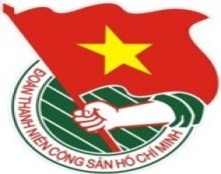 	***		TUẦN LỄ	          TP. Hồ Chí Minh, ngày 18 tháng 02 năm 2017	08/2017LỊCH LÀM VIỆC CỦA BAN THƯỜNG VỤ THÀNH ĐOÀN(Từ 20-02-2017 đến 26-02-2017)----------Trọng tâm: Lễ khởi động Tháng Thanh niên năm 2017 và ra quân chương trình “Trí thức khoa học trẻ tình nguyện Thành phố Hồ Chí Minh” lần VIII năm 2017.Lễ tuyên dương và trao giải thưởng Phạm Ngọc Thạch lần 5 năm 2017.Ngày Chủ nhật xanh lần thứ 120.* Lịch làm việc thay thư mời trong nội bộ cơ quan Thành Đoàn.Lưu ý: Các đơn vị có thể download lịch công tác tuần tại website Thành Đoàn  (www.thanhdoan.hochiminhcity.gov.vn) vào sáng thứ 7 hàng tuần.	TL. BAN THƯỜNG VỤ THÀNH ĐOÀN	CHÁNH VĂN PHÒNG	(Đã ký)	Hồ Thị Đan ThanhNGÀYGIỜNỘI DUNG - THÀNH PHẦNĐỊA ĐIỂMTHỨ HAI20-0208g30  Họp giao ban Thường trực - Văn phòng (TP: Thường trực, lãnh đạo Văn phòng)P.B2THỨ HAI20-0208g30  Làm việc với Ủy ban Nhân dân Quận 4 về việc phối hợp tổ chức các hoạt động khởi động Tháng Thanh niên năm 2017 (TP: đ/c H.Sơn, T.Hà, T.Đạt, M.Hoàng, K.Chi, T.Linh)UBND Quận 4THỨ HAI20-0209g30  Giao ban Báo Tuổi Trẻ (TP: đ/c T.Phương)BáoTuổi TrẻTHỨ HAI20-0214g00✪Liên tịch Đại hội Đoàn trường Cao đẳng Công nghệ Thủ Đức (TP: đ/c Thắng, K.Hưng, N.Linh, N.Tuấn, T.Tuấn, Trà)Cơ sở THỨ HAI20-0214g00  Làm việc với Phòng Cảnh sát giao thông đường bộ - đường sắt TP.HCM về việc tham gia giữ gìn trật tự an toàn giao thông trên địa bàn Thành phố năm 2017 (TP: đ/c H.Sơn, T.Hà, T.Đạt, P.Nghĩa)Phòng CSGT ĐB-ĐSTHỨ HAI20-0214g00  Làm việc với Ban Thường vụ Đoàn Bệnh viện Chợ Rẫy về chương trình công tác Đoàn và phong trào thanh niên năm 2017 (TP: đ/c T.Quang, Ban CNLĐ)Cơ sởTHỨ HAI20-0215g00  Họp giao ban lãnh đạo Văn phòng Thành Đoàn (TP: đ/c Đ.Thanh, M.Hòa, Thạch, Diện, H.Yến, Dương, Đ.Quyên, Đ.Chiêu, Đ.Lâm)P.A9THỨ HAI20-0216g00  Tham dự tọa đàm của Đài Tiếng nói Nhân dân TP.HCM về các hoạt động khởi nghiệp trong thanh niên (TP: đ/c H.Sơn, H.Phi)Đài Tiếng nói Nhân dân TP.HCMTHỨ HAI20-0216g00  Làm việc với nhóm xây dựng Đề án Bảo tàng tương tác thông minh (TP: đ/c K.Thành, Đ.Sự, TT PTKHCN Trẻ, Nhóm nghiên cứu)HT TT PTKHCN TrẻTHỨ HAI20-0216g30Làm việc với Ban Thường vụ Quận Đoàn 3 về chương trình công tác Đoàn và phong trào thanh thiếu nhi năm 2017 (TP: đ/c Q.Sơn, P.Thảo, M.Hải, Ban Tổ chức, Ban MT-ANQP-ĐBDC)Cơ sởTHỨ HAI20-0216g30Họp Ban tổ chức Trại công nhận Huấn luyện viên Công tác Đội Bậc 1 Cấp Thành phố lần II – Năm 2016 (TP: đ/c Liễu, Ban Thiếu nhi, thành viên Ban Tổ chức) P.A2THỨ HAI20-0217g00  Họp Tổ công tác triển khai phần mềm quản lý văn bản và đăng ký lịch làm việc (TP: đ/c Thắng, Đ.Thanh, M.Hòa, N.Quang, P.Lâm, Quân)P.B2THỨ HAI20-0217g00Làm việc với Ban Thường vụ Đoàn Tổng Công ty Xây dựng Sài Gòn về chương trình công tác Đoàn và phong trào thanh niên năm 2017 và Kế hoạch Tháng Thanh niên năm 2017 (TP: đ/c T.Hải, Ban Kiểm tra, Ban CNLĐ)Cơ sởTHỨ ba21-02THỨ ba21-02(tiẾp Theo)07g30  Dự Hội nghị quán triệt một số nội dung trong công tác tổ chức Đại hội Công Đoàn các cấp tiến tới Đại hội Công Đoàn Viên chức thành phố (TP: đ/c T.Quang, P.Sơn)39 Trần Quốc ThảoTHỨ ba21-02THỨ ba21-02(tiẾp Theo)08g00Làm việc với Sở Lao động Thương binh và Xã hội Thành phố về Hội thi Học sinh, Sinh viên giỏi nghề năm 2017 (TP: đ/c Thắng, K.Hưng, T.Tuấn)Sở LĐTBXHTHỨ ba21-02THỨ ba21-02(tiẾp Theo)08g30✪  Kiểm tra tiến độ công trình Nhà Văn hóa Sinh viên tại Đại học Quốc gia Thành phố Hồ Chí Minh (TP: đ/c M.Cường, N.Linh, Diện, Tổ KTDA)Thủ ĐứcTHỨ ba21-02THỨ ba21-02(tiẾp Theo)10g00  Họp góp ý Bộ tiêu chí đánh giá công tác Đoàn và phong trào thanh thiếu nhi năm 2017 của Trung ương Đoàn (TP: đ/c Thắng, Đ.Thanh, đại diện lãnh đạo các Ban - Văn phòng Thành Đoàn, theo Thư mời)P.B2THỨ ba21-02THỨ ba21-02(tiẾp Theo)10g00  Làm việc với các cơ sở Đoàn được phân công tổ chức hoạt động điểm cấp Thành về Lễ khởi động Tháng Thanh niên năm 2017 và Ngày Đoàn viên năm 2017 (TP: đ/c H.Sơn, K.Thành, T.Hà, T.Đạt, M.Hoàng, K.Chi, T.Linh, Nhi, đại diện Thường trực Đoàn các đơn vị Quận Đoàn 3, Quận Đoàn 4, Huyện Đoàn Bình Chánh, Đoàn TN Công an TP.HCM, Đoàn TN Cảnh sát PCCC TP.HCM, Đoàn trường Đại học Kinh tế - Luật, Đoàn trường Đại học Sư phạm, Đoàn các Khu Chế xuất và Khu Công nghiệp TP.HCM, Đoàn Liên hiệp Hợp tác xã Thương mại Thành phố)P.C6THỨ ba21-02THỨ ba21-02(tiẾp Theo)14g00 ✪  Kiểm tra tiến độ công trình nâng cấp Nhà Thiếu nhi Thành phố (TP: đ/c M.Cường, Liễu, Diện, N.Tuyền, Tổ KTDA)Nhà Thiếu nhi Thành phốTHỨ ba21-02THỨ ba21-02(tiẾp Theo)14g00  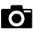 Hội nghị giao ban Học kỳ II năm học 2016 - 2017 Hội Sinh viên Thành phố (TP: đ/c Thắng, K.Hưng, H.Minh, Văn phòng HSVTP, đại diện BGĐ NVHSV TP, TT HTHSSV TP, TT PTKHCNT, BTK Hội Sinh viên các trường)NVH SVTHỨ ba21-02THỨ ba21-02(tiẾp Theo)14g00  Làm việc với Hội Liên hiệp Phụ nữ TP.HCM về các chương trình phối hợp trong năm 2017 (TP: đ/c H.Sơn, Liễu, T.Đạt, T.Trung, T.An, Ban Thiếu nhi)P.A1THỨ ba21-02THỨ ba21-02(tiẾp Theo)15g00  Dự hội nghị Ban Chấp hành Đoàn Tổng Công ty Điện lực Thành phố Hồ Chí Minh, làm việc chương trình công tác Đoàn và phong trào thanh niên năm 2017 và kế hoạch Tháng Thanh niên năm 2017 (TP: đ/c Đ.Thanh, Văn phòng, Ban Tổ chức, Ban CNLĐ)Cơ sởTHỨ ba21-02THỨ ba21-02(tiẾp Theo)16g00  Làm việc các Ban - Văn phòng, đơn vị sự nghiệp trực thuộc Thành Đoàn về việc phân công theo dõi, thực hiện các hoạt động Tháng Thanh niên năm 2017 (TP: đ/c H.Sơn, đại diện lãnh đạo các Ban - Văn phòng Thành Đoàn, các đơn vị sự nghiệp trực thuộc Thành Đoàn)P.B2THỨ ba21-02THỨ ba21-02(tiẾp Theo)17g00  Làm việc với Ban Thường vụ Đoàn Lực lượng Thanh niên xung phong Thành phố về chương trình công tác Đoàn và phong trào thanh niên năm 2017 và Kế hoạch Tháng thanh niên 2017 (TP: đ/c T.Hải, Ban Kiểm tra, Ban CNLĐ)Cơ sởTHỨ ba21-02THỨ ba21-02(tiẾp Theo)18g30Dự hoạt động đầu năm của Câu lạc bộ Giám đốc điều hành - CEO Club (TP: đ/c H.Sơn)Theo TMTHỨ Tư22-0207g30  Dự Ngày hội Phụ trách Đội “Sẵn sàng Vì đàn em” của Cụm thi đua công tác Đội số 01 (TP: đ/c T.Liễu, N.Nhung)NTN Quận 11THỨ Tư22-0208g00  Họp Ban Thường vụ Thành Đoàn (TP: đ/c M.Cường, BTV Thành Đoàn)P.B213g30Làm việc với Ban Thường vụ Quận Đoàn 4 về chương trình công tác Đoàn và phong trào thanh thiếu nhi năm 2017, kế hoạch Tháng Thanh niên năm 2017 (TP: đ/c Đ.Thanh, Văn phòng, Ban MT-ANQP-ĐBDC)Cơ sở 14g00✪  Làm việc với Ban Thường vụ Huyện Đoàn Hóc Môn về chương trình công tác Đoàn và phong trào thanh thiếu nhi năm 2017 (TP: đ/c M.Cường, T.Quang, Ban CNLĐ, Ban MT-ANQP-ĐBDC)Cơ sởTHỨ Tư22-02(tiẾp Theo)14g00✪  Làm việc với Đoàn Trường Đại học Kinh tế - Luật về công tác chuẩn bị Đại hội Điểm cấp Thành (TP: đ/c Thắng, K.Hưng, N.Linh, N.Tuấn, T.Tuấn, Trà)Cơ sở14g00✪  Làm việc với Ủy ban Nhân dân Huyện Bình Chánh về việc phối hợp tổ chức Ngày Chủ nhật xanh lần thứ 120 (TP: đ/c H.Sơn, T.Hà, T.Đạt, M.Hoàng, K.Chi, T.Linh, Y.Nhi)UBND Huyện Bình Chánh14g00  Làm việc với Sở Khoa học Công nghệ về các nội dung ký kết liên tịch (TP: đ/c K.Thành, Đ.Sự, TT PT KHCN Trẻ)Sở KHCN16g30  Làm việc với Ban Thường vụ Đoàn Công ty Dệt may Gia Định về chương trình công tác Đoàn và phong trào thanh niên năm 2017 (TP: đ/c T.Liễu, Ban Thiếu nhi, TT PTKHCNT, Ban CNLĐ)Cơ sở17g00Làm việc với Tổ công tác thực hiện phần mềm quản lý đoàn viên (TP: đ/c Thắng, Đ.Thanh, M.Hải, M.Hòa, T.Hà, X.Thanh, H.Minh, N.Tuấn, P.Lâm, N.Quang, M.Quân)P.B217g00  Làm việc với Ban Thường vụ Đoàn Viễn thông Thành phố về chương trình công tác Đoàn và phong trào thanh niên năm 2017 và Kế hoạch Tháng Thanh niên năm 2017 (TP: đ/c T.Hải, Ban KT, Ban CNLĐ)Cơ sởTHỨ NĂM23-0208g00  Dự Hội nghị tổng kết công tác Đoàn và phong trào thanh thiếu nhi Quận 1 năm 2016 và triển khai hoạt động Tháng Thanh niên năm 2017 (TP: đ/c Thắng, T.Hải, Ban Kiểm tra, Ban MT-ANQP-ĐBDC)Cơ sởTHỨ NĂM23-0208g00  Làm việc về chương trình công tác Hội và phong trào thanh niên năm 2017 với Cụm thi đua số 2 (TP: đ/c H.Sơn, T.Hà. T.Đạt, VP Hội LHTNVN TP, Hội LHTNVN Quận 4, 6, 8, Bình Thạnh, Tân Phú, Phú Nhuận, Gò Vấp)Số 5 ĐTHTHỨ NĂM23-0208g00Làm việc với Ban Thường vụ Đoàn Trường Đại học Ngân hàng về kế hoạch tổ chức Tháng Thanh niên năm 2017 và Kế hoạch tổ chức Đại hội Đoàn trường (TP: đ/c Đ.Thanh, Văn phòng, Ban TNTH)Cơ sởTHỨ NĂM23-0208g00  Dự Hội nghị tổng kết công tác Đoàn và phong trào thanh thiếu nhi Quận 11 năm 2016 (TP: đ/c K.Vân, Ban Quốc tế)Cơ sởTHỨ NĂM23-0209g00  Làm việc với Đại học Công nghiệp TP.HCM về việc tổ chức Hội thi Sáng tạo Sản phẩm mới năm 2017 (TP: đ/c K.Thành, TT PT KHCN Trẻ)ĐH Công nghiệp TP.HCMTHỨ NĂM23-0210g00Họp cán bộ, công nhân viên cơ quan Thành Đoàn Quý 1/2017 (TP: đ/c M.Cường, Thắng, H.Sơn, Q.Sơn, Liễu, lãnh đạo các Ban – Văn phòng Thành Đoàn, cán bộ cơ quan Thành Đoàn)HTTHỨ NĂM23-0214g00✪  Hội nghị giao ban công tác Đoàn và phong trào thanh niên khu vực Đại học, Cao đẳng, TCCN Quý I năm 2017 (TP: đ/c M.Cường, Thắng, Q.Sơn, Liễu, Ban Thường vụ Thành Đoàn, đại diện lãnh đạo các Ban – Văn phòng Thành Đoàn, đại lãnh đạo NVH TN, NVH SV, TT PTKHCNT, TT HTHSSV, TT DVVLTN)Trường Đại học Tài chính – Marketing (Quận 7)THỨ NĂM23-0214g00  Làm việc về chương trình công tác Đoàn và phong trào thanh thiếu nhi năm 2017, hoạt động Tháng Thanh niên, công tác tổ chức Đại hội Đoàn của Quận Đoàn Thủ Đức, Gò Vấp, Tân Phú (TP: đ/c H.Sơn, Ban MT-ANQP-ĐBDC, BTV các cơ sở Đoàn)Số 5 ĐTH14g00  Làm việc với các cơ sở Đoàn do Ban Quốc tế phụ trách về kế hoạch Tháng Thanh niên năm 2017 (TP: đ/c K.Vân, Ban Quốc tế, Quận Đoàn 11, Phú Nhuận, Đoàn Bưu Điện Thành phố, Đoàn cục Hải quan, Đoàn khối Doanh nghiệp Thương mại TW, Đại học GTVT TP.HCM, Đại học Quốc tế Hồng Bàng, Đại học Kinh tế - Luật, Đại học Ngoại thương CS2, Cao đẳng Viễn Đông)P.A216g00  Dự Đại hội Chi đoàn Văn phòng Thành Đoàn (TP: đ/c Đ.Thanh, Thạch, Diện, đoàn viên Chi đoàn)P.C617g00Họp thí sinh tham gia Trại công nhận Huấn luyện viên Công tác Đội Bậc 1 Cấp Thành phố lần II – Năm 2016 (TP: đ/c Liễu, N.Tuyền, T.Nghĩa, thí sinh tham gia) HTTHỨ SÁU24-0208g00Làm việc với Tổng Đoàn Sao Bắc Đẩu (TP: đ/c M.Cường, H.Sơn, lãnh đạo Ban MT-ANQP-ĐBDC, Văn phòng, Tổng Đoàn Sao Bắc Đẩu)P.B208g00✪  Dự Đại hội Đoàn TNCS Hồ Chí Minh Trường Cao đẳng Công nghệ Thủ Đức lần thứ VII nhiệm kỳ 2017 - 2019 – 2 ngày (TP: đ/c Thắng, K.Hưng, N.Linh, N.Tuấn, T.Tuấn, Trà, Ban Thiếu nhi)Cơ sở 08g00Làm việc với Ban Thường vụ Đoàn Trường Đại học Sư phạm Thành phố Hồ Chí Minh về kế hoạch Tháng Thanh niên năm 2017 và Kế hoạch tổ chức Đại hội Đoàn Trường (TP: đ/c Đ.Thanh, Văn phòng, Ban TNTH)Cơ sở 10g30Sinh hoạt Chi bộ Văn phòng 1 Tháng 2/2017 (TP: đ/c M.Cường, Đ.Thanh, đảng viên Chi bộ)P.B214g00Làm việc với Đoàn Cục Hải quan về chương trình công tác Đoàn và phong trào thanh niên năm 2017, công tác tổ chức Đại hội Đoàn (TP: đ/c Q.Sơn, K.Vân, H.Minh, Tâm, P.Thiện, V.Hà, đại diện lãnh đạo Ban CNLĐ Thành Đoàn)Cơ sở14g00  Làm việc với Công ty THHH MTV Phát triển Công viên Phần mềm Quang Trung về các nội dung phối hợp liên tịch (TP: đ/c K.Thành, Đ.Sự, TT PT KHCN Trẻ)Quận 1216g30Làm việc với Ban Thường vụ Quận Đoàn 7 về chương trình công tác Đoàn và phong trào thanh thiếu nhi năm 2017 (TP: Liễu, Nghiệp, Ban MT-ANQP-ĐBDC, TT PTKHCNT)Cơ sở16g30  Sinh hoạt Chi bộ Xây dựng Đoàn 1 (TP: đ/c T.Hải, đảng viên Chi bộ)P.A118g30  Lễ tuyên dương và trao giải thưởng Phạm Ngọc Thạch lần 5 năm 2017 (TP: đ/c M.Cường, Thắng, H.Sơn, Q.Sơn, Liễu, BTV Thành Đoàn, cơ sở Đoàn theo thông báo)HT NVHTNTHỨ BẢY25-0208g00Dự Hội nghị tổng kết phong trào thi đua yêu nước, công tác khen thưởng năm 2016 và phát động phong trào thi đua yêu nước năm 2017 (TP: đ/c M.Cường, lãnh đạo Văn phòng)HTTP08g00  Dự Đại hội Đại biểu Đoàn Co.opmart Lý Thường Kiệt (TP: đ/c Q.Sơn, T.Quang, K.Tuyền, Ban CNLĐ)Cơ sở08g00  Báo cáo lớp tìm hiểu về Đoàn cho Đoàn Trường Đại học Sài Gòn (TP: đ/c K.Vân)Cơ sở09g00  Chương trình Trí thức Khoa học trẻ tình nguyện về tập huấn “Kỹ thuật sử dụng men vi sinh khử mùi hôi” tại Huyện Bình Chánh (TP: đ/c K.Thành, TT PT KHCN Trẻ)Cơ sở14g00  Dự Hội thi tay nghề “Điều dưỡng viên trẻ, giỏi” của Quận Đoàn Bình Tân (TP: đ/c T.Quang, Ban CNLĐ)BV Triều An15g00  Kiểm tra công tác tổ chức và tổng duyệt chương trình Lễ Khởi động Tháng Thanh niên năm 2017 (TP: đ/c H.Sơn, T.Hà, M.Hoàng, K.Chi, T.Linh, cán bộ Thành Đoàn theo thông báo phân công)Quận 4CHỦ NHẬT26-0207g30  ✪Lễ khởi động Tháng Thanh niên năm 2017 và ra quân chương trình “Trí thức khoa học trẻ tình nguyện Thành phố Hồ Chí Minh” lần VIII năm 2017 (TP: đ/c M.Cường, Thắng, H.Sơn, Liễu, BTV Thành Đoàn, cán bộ Thành Đoàn theo thông báo phân công, cơ sở Đoàn)Quận 407g30✪Ra quân Ngày Chủ nhật xanh lần thứ 120 (TP: đ/c Q.Sơn, K.Hưng, M.Hoàng, K.Chi, Y.Nhi)Huyện Bình Chánh08g00  Tọa đàm “Tuổi trẻ ngành Y rèn luyện y đức, y nghiệp, tham gia xây dựng Thành phố Hồ Chí Minh có chất lượng sống tốt, văn minh, hiện đại, nghĩa tình” (TP: đ/c T.Quang, X.Thanh, Ban CNLĐ, cơ sở Đoàn theo thông báo)Viện Tim Thành phốCHỦ NHẬT26-0208g00  Chương trình “Thắp sáng ước mơ tuổi trẻ ngành Y” (TP: đ/c K.Hưng, T.An, Ban TNTH, Ban CNLĐ)ĐH Y khoaPhạm Ngọc Thạch(tiẾp Theo)09g00  Chương trình Trí thức Khoa học trẻ tình nguyện về tập huấn “Kỹ năng thực hành xã hội tại Huyện Cần Giờ” và “Kỹ thuật trồng rau sạch, rau ăn lá tại Huyện Hóc Môn” (TP: đ/c K.Thành, TT PT KHCN Trẻ)Cơ sở